EL TRABAJO INFANTILLee el texto y completa con las palabras que faltan:algodón - caña de azúcar - oro - café - ladrillos – 168 - descanso - 10 a 15 - 8,5 - los 4 y los 15 -La Organización Internacional del Trabajo (OIT) estima que alrededor de_________ millones los niños trabajan en todo el mundo. Los menores tienen edades comprendidas entre ______________ años de edad. La mitad de ellos están desempeñando tareas peligrosas y se cuentan más de ________millones en situación de absoluta esclavitud.Las  jornadas  de  trabajo  que  realizan  los  niños  son  normalmente  de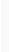 ______________ horas y a cambio reciben poco o nada por desempeñar tal labor.Tipos de trabajos que realizanExtracción de __________: Este preciado metal se usa en la joyería y en la electrónica, es el sector en el que más menores trabajan. Las condiciones de trabajo suponen unas condiciones extremas, ya que trabajan en minas subterráneas y muchos de los gases que se respiran son tóxicos para los niños.Cultivo de ___________: Al ser la fibra textil más usada, este cultivo demanda mucha mano de obra en el mundo entero. Muchos de los niños son obligados a trabajar en la cosecha durante su __________escolar.Cultivo de _____________: Es un caso muy similar al del cultivo de algodón, pero las condiciones de recolección de esta cosecha es aún peor ya que las herramientas pesadas comprometen seriamente la salud de los menores.Fabricación de ___________: Los principales países que usan menores para esta tarea son Nepal, Pakistán e India. Es muy frecuente que las familias manden a sus hijos a trabajar en este sector ya que muchas tienen deudas.Cultivos de _____________: Especialmente niños africanos y latinoamericanos son sometidos a exigentes condiciones de trabajo en la industria cafetera. En el momento de la cosecha, suelen trabajar hasta diez horas diarias.